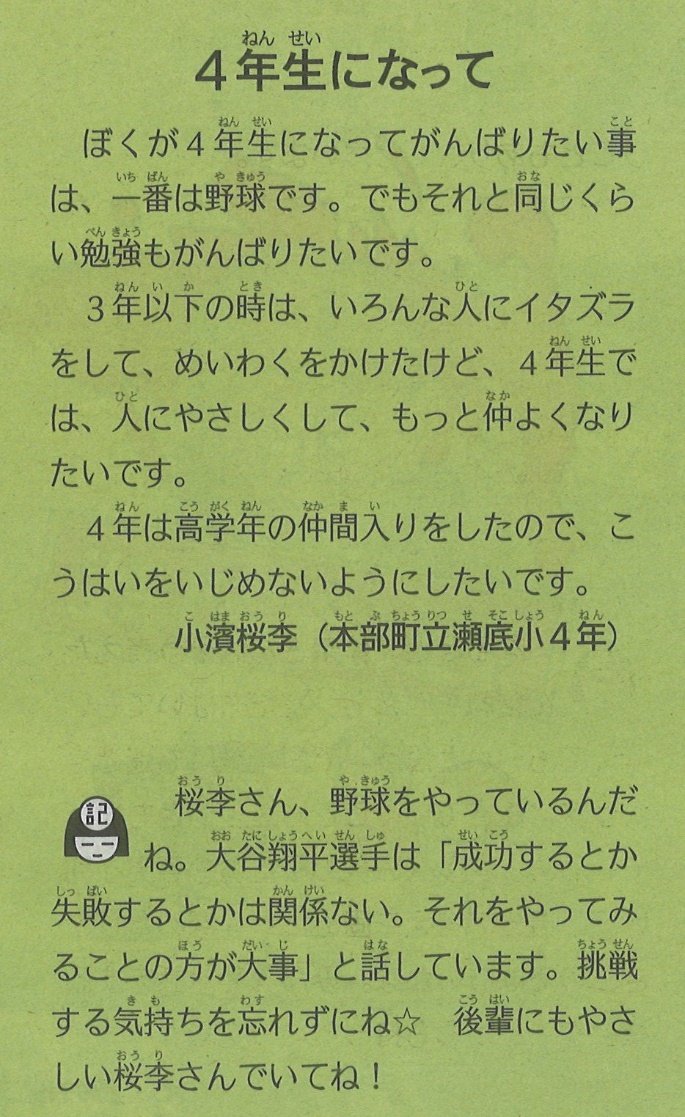 【琉球新報（りゅうPon!）　   　　2022年5月8日（日）掲載】